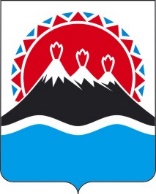 П О С Т А Н О В Л Е Н И ЕРЕГИОНАЛЬНОЙ СЛУЖБЫ ПО ТАРИФАМ И ЦЕНАМ  КАМЧАТСКОГО КРАЯг. Петропавловск-КамчатскийВ соответствии с Федеральным законом от 27.07.2010 № 190-ФЗ «О теплоснабжении», постановлением Правительства Российской Федерации от 22.10.2012 № 1075 «О ценообразовании в сфере теплоснабжения», приказами ФСТ России от 13.06.2013 № 760-э «Об утверждении Методических указаний по расчету регулируемых цен (тарифов) в сфере теплоснабжения», от 07.06.2013 № 163 «Об утверждении Регламента открытия дел об установлении регулируемых цен (тарифов) и отмене регулирования тарифов в сфере теплоснабжения», постановлением Правительства Камчатского края от 19.12.2008 № 424-П «Об утверждении Положения о Региональной службе по тарифам и ценам Камчатского края», протоколом Правления Региональной службы по тарифам и ценам Камчатского края от 10.11.2021 № ХХХ, на основании обращения МУП ПКГО «ТЭСК» от 21.04.2021 № 225 (вх. от 26.04.2021 № 90/1300)ПОСТАНОВЛЯЮ:Внести в приложения 3, 4 к постановлению Региональной службы по тарифам и ценам Камчатского края от 18.12.2018 № 397
«Об утверждении тарифов в сфере теплоснабжения МУП ПКГО «ТЭСК» на территории Петропавловск-Камчатского городского округа, на 2019-2023 годы» изменения, изложив их в редакции согласно приложениям 1, 2 к настоящему постановлению.Настоящее постановление вступает в силу через десять дней после дня его официального опубликования.Экономически обоснованные тарифы на тепловую энергию, поставляемую МУП ПКГО «ТЭСК» потребителям Петропавловск-Камчатского городского округа, на 2019 - 2023 годы* Выделяется в целях реализации пункта 6 статьи 168 Налогового кодекса Российской Федерации (часть вторая)».Экономически обоснованные тарифы на услуги по передаче тепловой энергии, теплоносителя, оказываемые МУП ПКГО «ТЭСК» потребителямПетропавловск-Камчатского городского округа, на 2019 - 2023 годы».[Дата регистрации]№[Номер документа]О внесении изменений в приложение 3, 4 к постановлению Региональной службы по тарифам и ценам Камчатского края от 18.12.2018 № 397 «Об утверждении тарифов в сфере теплоснабжения МУП ПКГО «ТЭСК» на территории Петропавловск-Камчатского городского округа, на 2019-2023 годы»Временно исполняющий обязанности руководителя [горизонтальный штамп подписи 1]В.А. ГубинскийПриложение 1к постановлению Региональной службыпо тарифам и ценам Камчатского края от 10.11.2021 № ХХХ«Приложение 3к постановлению Региональной службыпо тарифам и ценам Камчатского края от 18.12.2018 № 397№ п/пНаименование регулируемой организацииВид тарифаГод (период)ВодаОтборный пар давлениемОтборный пар давлениемОтборный пар давлениемОтборный пар давлениемОстрый и редуцированный пар№ п/пНаименование регулируемой организацииВид тарифаГод (период)Водаот 1,2 до 2,5 кг/см2от 2,5 до 7,0 кг/см2от 7,0 до 13,0 кг/см2свыше 13,0 кг/см2Острый и редуцированный пар1.Для потребителей, в случае отсутствия дифференциации тарифовпо схеме подключенияДля потребителей, в случае отсутствия дифференциации тарифовпо схеме подключенияДля потребителей, в случае отсутствия дифференциации тарифовпо схеме подключенияДля потребителей, в случае отсутствия дифференциации тарифовпо схеме подключенияДля потребителей, в случае отсутствия дифференциации тарифовпо схеме подключенияДля потребителей, в случае отсутствия дифференциации тарифовпо схеме подключенияДля потребителей, в случае отсутствия дифференциации тарифовпо схеме подключенияДля потребителей, в случае отсутствия дифференциации тарифовпо схеме подключенияДля потребителей, в случае отсутствия дифференциации тарифовпо схеме подключения1.1МУП ПКГО «ТЭСК» одноставочный руб./Гкал20191.2МУП ПКГО «ТЭСК» одноставочный руб./Гкал01.01.2019 -30.06.20196 990,201.3МУП ПКГО «ТЭСК» одноставочный руб./Гкал01.07.2019 -  31.12.20197 723,071.4МУП ПКГО «ТЭСК» одноставочный руб./Гкал20201.5МУП ПКГО «ТЭСК» одноставочный руб./Гкал01.01.2020 -30.06.20207 723,071.6МУП ПКГО «ТЭСК» одноставочный руб./Гкал01.07.2020 -  31.12.20208 099,281.7МУП ПКГО «ТЭСК» одноставочный руб./Гкал20211.8МУП ПКГО «ТЭСК» одноставочный руб./Гкал01.01.2021 -30.06.20217 075,001.9МУП ПКГО «ТЭСК» одноставочный руб./Гкал01.07.2021 -  31.12.20217 495,771.10МУП ПКГО «ТЭСК» одноставочный руб./Гкал20221.11МУП ПКГО «ТЭСК» одноставочный руб./Гкал01.01.2022 -30.06.20227 495,771.12МУП ПКГО «ТЭСК» одноставочный руб./Гкал01.07.2022 -  31.12.20228 313,131.13МУП ПКГО «ТЭСК» одноставочный руб./Гкал20231.14МУП ПКГО «ТЭСК» одноставочный руб./Гкал01.01.2023 -30.06.20237 772,331.15МУП ПКГО «ТЭСК» одноставочный руб./Гкал01.07.2023 -  31.12.20238 543,35МУП ПКГО «ТЭСК» двухставочныйХХХХХХХМУП ПКГО «ТЭСК» ставка за тепловую энергию, руб./ГкалМУП ПКГО «ТЭСК» ставка за содержание тепловой мощности, тыс.руб./Гкал/ч в мес.Население (тарифы указываются с учетом НДС)*Население (тарифы указываются с учетом НДС)*Население (тарифы указываются с учетом НДС)*Население (тарифы указываются с учетом НДС)*Население (тарифы указываются с учетом НДС)*Население (тарифы указываются с учетом НДС)*Население (тарифы указываются с учетом НДС)*Население (тарифы указываются с учетом НДС)*Население (тарифы указываются с учетом НДС)*1.16МУП ПКГО «ТЭСК»одноставочный руб./Гкал20191.17МУП ПКГО «ТЭСК»одноставочный руб./Гкал01.01.2019 -30.06.20198 388,241.18МУП ПКГО «ТЭСК»одноставочный руб./Гкал01.07.2019 - 31.12.20199 267,681.19МУП ПКГО «ТЭСК»одноставочный руб./Гкал20201.20МУП ПКГО «ТЭСК»одноставочный руб./Гкал01.01.2020 -30.06.20209 267,681.21МУП ПКГО «ТЭСК»одноставочный руб./Гкал01.07.2020 - 31.12.20209 719,141.22МУП ПКГО «ТЭСК»одноставочный руб./Гкал20211.23МУП ПКГО «ТЭСК»одноставочный руб./Гкал01.01.2021 -30.06.20218 490,001.24МУП ПКГО «ТЭСК»одноставочный руб./Гкал01.07.2021 - 31.12.20218 994,921.25МУП ПКГО «ТЭСК»одноставочный руб./Гкал20221.26МУП ПКГО «ТЭСК»одноставочный руб./Гкал01.01.2022 -30.06.20228 994,921.27МУП ПКГО «ТЭСК»одноставочный руб./Гкал01.07.2022 - 31.12.20229 975,761.28МУП ПКГО «ТЭСК»одноставочный руб./Гкал20231.29МУП ПКГО «ТЭСК»одноставочный руб./Гкал01.01.2023 -30.06.20239 326,801.30МУП ПКГО «ТЭСК»одноставочный руб./Гкал01.07.2023 - 31.12.202310 252,02МУП ПКГО «ТЭСК»двухставочныйХХХХХХХМУП ПКГО «ТЭСК»ставка за тепловую энергию, руб./ГкалМУП ПКГО «ТЭСК»ставка за содержание тепловой мощности, тыс.руб./Гкал/ч в мес.Приложение 2к постановлению Региональной службыпо тарифам и ценам Камчатского края от 10.11.2021 № ХХХ«Приложение 4к постановлению Региональной службыпо тарифам и ценам Камчатского краяот 18.12.2018 № 397№ п/пНаименование регулируемой организацииВид тарифаГодВид теплоносителяВид теплоносителяВид теплоносителяВид теплоносителяВид теплоносителяВид теплоносителя№ п/пНаименование регулируемой организацииВид тарифаГодВодаОтборный пар давлениемОтборный пар давлениемОтборный пар давлениемОтборный пар давлениемОстрый и редуцированный пар№ п/пНаименование регулируемой организацииВид тарифаГодВодаот 1,2 до 2,5 кг/см2от 2,5 до 7,0 кг/см2от 7,0 до 13,0 кг/см2свыше 13,0 кг/см2Острый и редуцированный пар1.Для потребителей, в случае отсутствия дифференциации тарифов по схеме подключенияДля потребителей, в случае отсутствия дифференциации тарифов по схеме подключенияДля потребителей, в случае отсутствия дифференциации тарифов по схеме подключенияДля потребителей, в случае отсутствия дифференциации тарифов по схеме подключенияДля потребителей, в случае отсутствия дифференциации тарифов по схеме подключенияДля потребителей, в случае отсутствия дифференциации тарифов по схеме подключенияДля потребителей, в случае отсутствия дифференциации тарифов по схеме подключенияДля потребителей, в случае отсутствия дифференциации тарифов по схеме подключенияДля потребителей, в случае отсутствия дифференциации тарифов по схеме подключения2.Потребители, подключенные к тепловой сети без дополнительного преобразования
на тепловых пунктах, датируемой теплоснабжающей организациейПотребители, подключенные к тепловой сети без дополнительного преобразования
на тепловых пунктах, датируемой теплоснабжающей организациейПотребители, подключенные к тепловой сети без дополнительного преобразования
на тепловых пунктах, датируемой теплоснабжающей организациейПотребители, подключенные к тепловой сети без дополнительного преобразования
на тепловых пунктах, датируемой теплоснабжающей организациейПотребители, подключенные к тепловой сети без дополнительного преобразования
на тепловых пунктах, датируемой теплоснабжающей организациейПотребители, подключенные к тепловой сети без дополнительного преобразования
на тепловых пунктах, датируемой теплоснабжающей организациейПотребители, подключенные к тепловой сети без дополнительного преобразования
на тепловых пунктах, датируемой теплоснабжающей организациейПотребители, подключенные к тепловой сети без дополнительного преобразования
на тепловых пунктах, датируемой теплоснабжающей организациейПотребители, подключенные к тепловой сети без дополнительного преобразования
на тепловых пунктах, датируемой теплоснабжающей организацией3.Потребители, подключенные к тепловой сети после тепловых пунктов (на тепловых
пунктах), эксплуатируемых теплоснабжающей организациейПотребители, подключенные к тепловой сети после тепловых пунктов (на тепловых
пунктах), эксплуатируемых теплоснабжающей организациейПотребители, подключенные к тепловой сети после тепловых пунктов (на тепловых
пунктах), эксплуатируемых теплоснабжающей организациейПотребители, подключенные к тепловой сети после тепловых пунктов (на тепловых
пунктах), эксплуатируемых теплоснабжающей организациейПотребители, подключенные к тепловой сети после тепловых пунктов (на тепловых
пунктах), эксплуатируемых теплоснабжающей организациейПотребители, подключенные к тепловой сети после тепловых пунктов (на тепловых
пунктах), эксплуатируемых теплоснабжающей организациейПотребители, подключенные к тепловой сети после тепловых пунктов (на тепловых
пунктах), эксплуатируемых теплоснабжающей организациейПотребители, подключенные к тепловой сети после тепловых пунктов (на тепловых
пунктах), эксплуатируемых теплоснабжающей организациейПотребители, подключенные к тепловой сети после тепловых пунктов (на тепловых
пунктах), эксплуатируемых теплоснабжающей организацией3.1МУП ПКГО «ТЭСК»одноставочный руб./Гкал20193.2МУП ПКГО «ТЭСК»одноставочный руб./Гкал01.01.2019 -30.06.20191 230,313.3МУП ПКГО «ТЭСК»одноставочный руб./Гкал01.07.2019 -  31.12.20191 410,923.4МУП ПКГО «ТЭСК»одноставочный руб./Гкал20203.5МУП ПКГО «ТЭСК»одноставочный руб./Гкал01.01.2020 -30.06.2020645,003.6МУП ПКГО «ТЭСК»одноставочный руб./Гкал01.07.2020 -  31.12.2020702,813.7МУП ПКГО «ТЭСК»одноставочный руб./Гкал20213.8МУП ПКГО «ТЭСК»одноставочный руб./Гкал01.01.2021 -30.06.2021520,003.9МУП ПКГО «ТЭСК»одноставочный руб./Гкал01.07.2021 -  31.12.2021538,363.10МУП ПКГО «ТЭСК»одноставочный руб./Гкал20223.11МУП ПКГО «ТЭСК»одноставочный руб./Гкал01.01.2022 -30.06.2022538,363.12МУП ПКГО «ТЭСК»одноставочный руб./Гкал01.07.2022 -  31.12.2022556,173.13МУП ПКГО «ТЭСК»одноставочный руб./Гкал20233.14МУП ПКГО «ТЭСК»одноставочный руб./Гкал01.01.2023 -30.06.2023556,173.15МУП ПКГО «ТЭСК»одноставочный руб./Гкал01.07.2023 -  31.12.2023577,30МУП ПКГО «ТЭСК»двухставочныйХХХХХХХ